INDICAÇÃO Nº 6970/2017Indica ao Poder Executivo Municipal que efetue serviços de revitalização da camada asfáltica no Jardim São Fernando.Excelentíssimo Senhor Prefeito Municipal, Nos termos do Art. 108 do Regimento Interno desta Casa de Leis, dirijo-me a Vossa Excelência para sugerir que, por intermédio do Setor competente, que efetue serviços de revitalização da camada asfáltica na Rua do Aço, próximo a empresa de número 270, Jardim São Fernando.Justificativa:Moradores alegam que, no local há um buraco enorme, que quando chove, acumula água e com o sol exala mau cheiro incomodando quem passa pelo local.Plenário “Dr. Tancredo Neves”, em 30 de agosto de 2.017.Gustavo Bagnoli-vereador-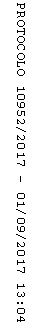 